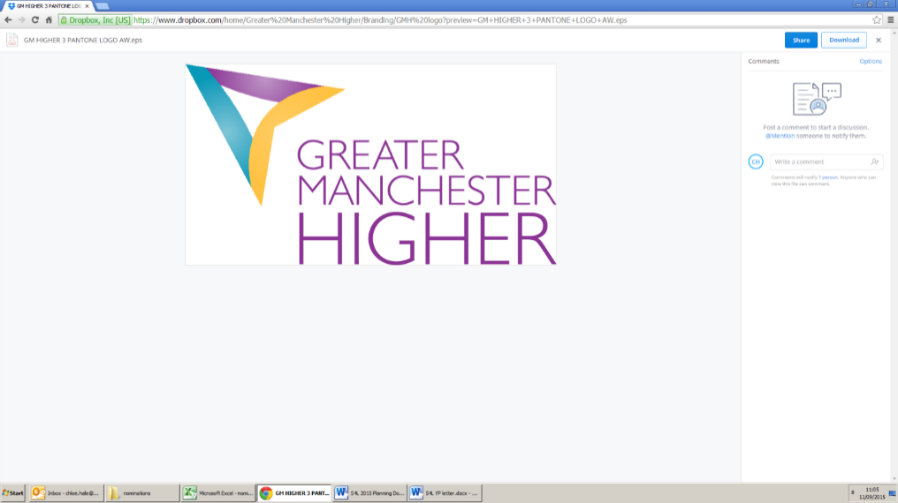 Dear Colleague, This summer Greater Manchester Higher are pleased to announce we will be running a mentoring project for care experienced young people aimed at supporting Year 11 learners through their transition into college or sixth form. We would like to invite you to encourage any young people you feel may benefit from taking part and being matched to a mentor to apply. What is it? – A 9-week mentoring project where learners are matched 1:1 with a mentor who will be a care experienced student. They will be matched via The Access Platform so they can chat on a secure messaging service, with weekly themes and topics to talk about together. Who is it for? - Care experienced young people in Greater Manchester in Years 11. Duration and Dates- 9-week programme from Monday 27th July to Friday 25th September.What about online safety? - We will be using a secure online platform called The Access Platform for mentors and mentees to communicate. All mentors will be DBS checked and staff will be available to support all mentors if they have any concerns about safety or safeguarding measures.  More information on our policy/risk assessments available on request.How do you get your young person involved? - Please encourage any of the learners you think might benefit from this programme by asking them to complete the application form. We ask them to complete the form themselves so they can include more details about themselves to help us with matching. The deadline for applications is Friday 17th July. Application form link: https://bit.ly/3gpdv7U Please note that all information will be kept confidential and used only by the Mentoring team. We will require carer consent for the young person to take part, places will be confirmed once we have received consent. Carer consent form: https://bit.ly/3e1dTI5 We hope that the mentoring project will be a useful opportunity to talk to a care experienced student who may have had similar experiences on their educational pathway. We look forward to receiving interest from learners and matching them up.  Kind Regards,
The Mentoring Team